Student Task StatementsLesson 4: Reflecting Functions4.1: Notice and Wonder: ReflectionsWhat do you notice? What do you wonder?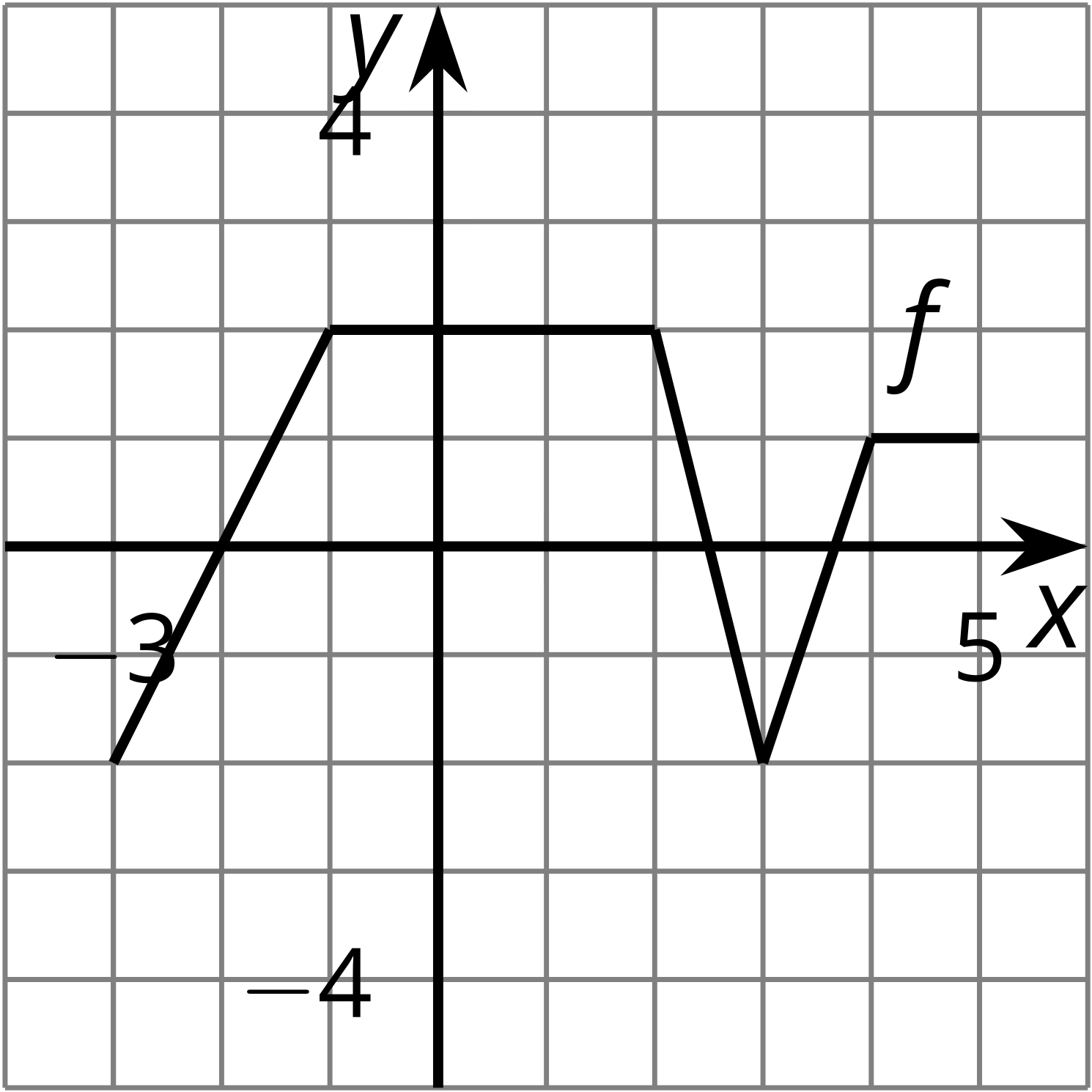 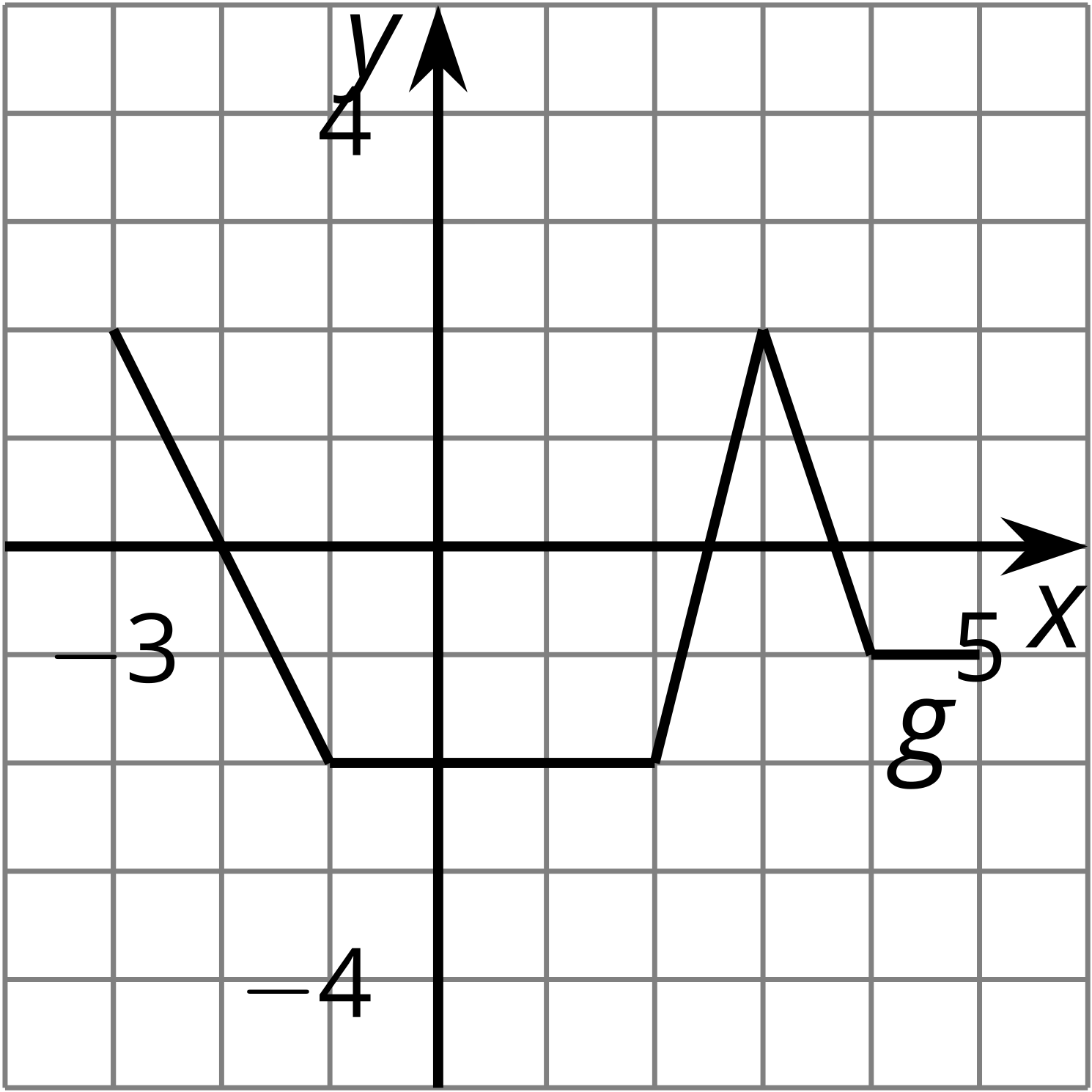 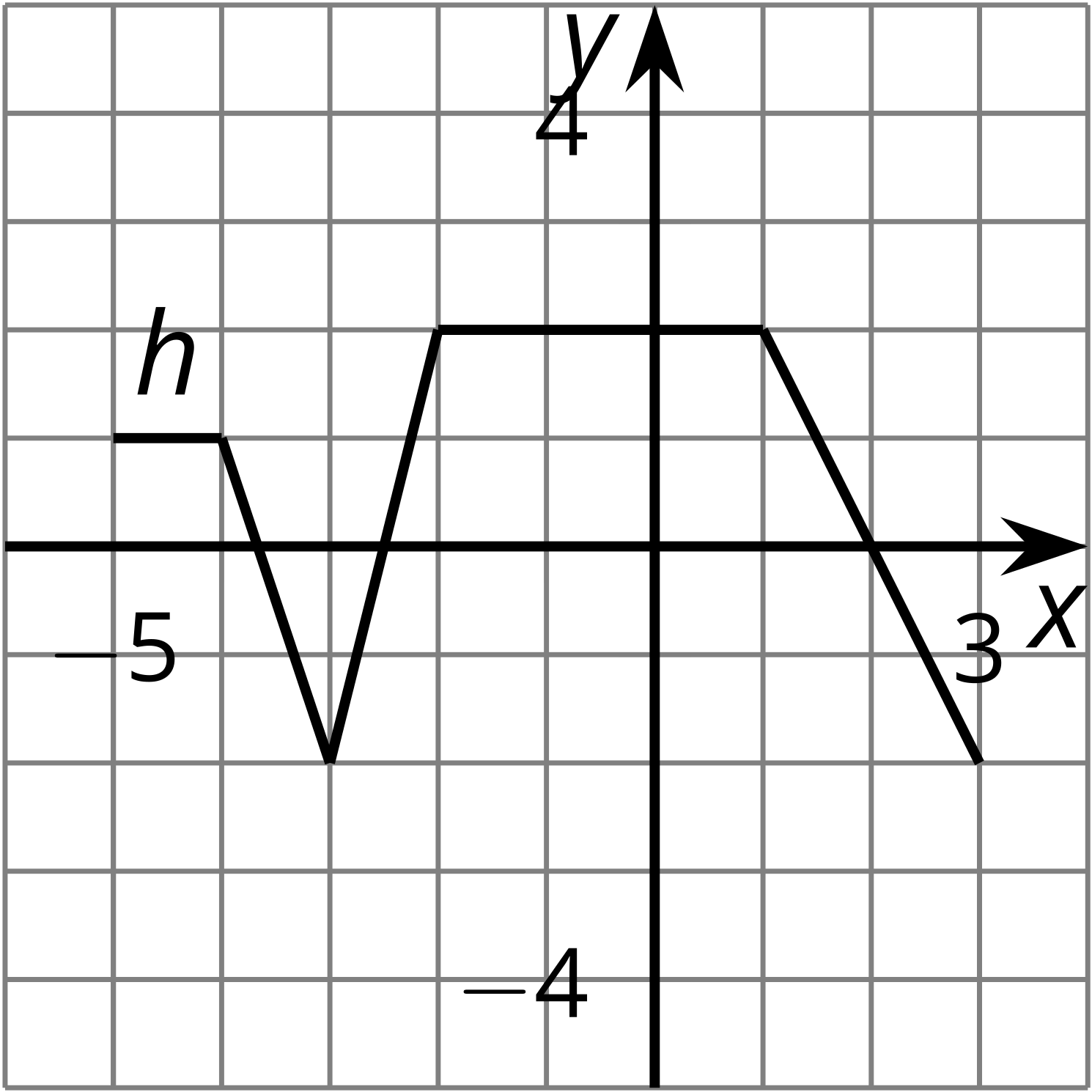 4.2: Reflecting AcrossHere is the graph of function  and a table of values.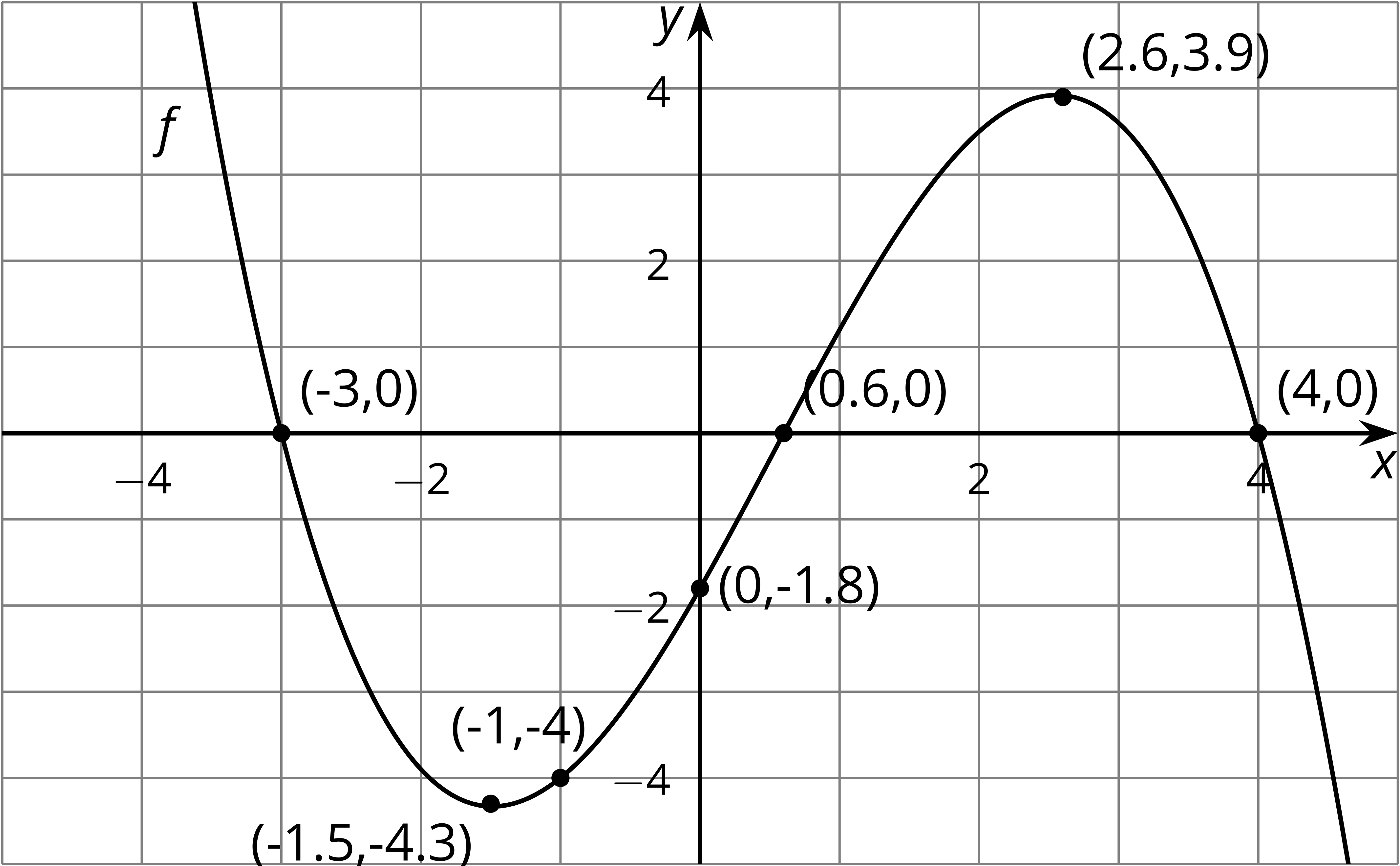 Let  be the function defined by . Complete the table.Sketch the graph of  on the same axes as the graph of  but in a different color.Describe how to transform the graph of  into the graph of . Explain how the equation produces this transformation.4.3: Reflecting Across a Different WayHere is another copy of the graph of  from the earlier activity. This time, let  be the function defined by .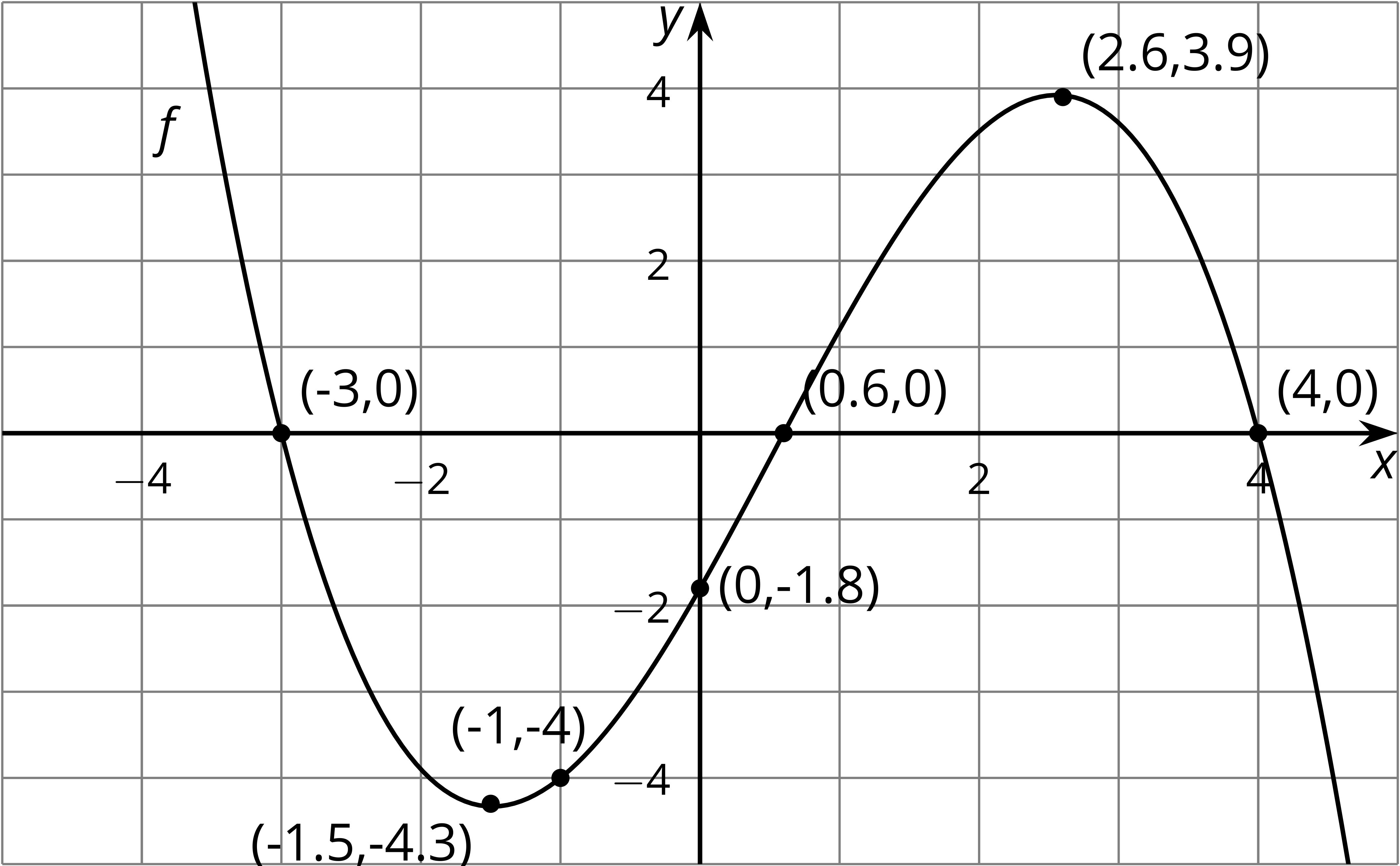 Use the definition of  to find . Does your answer agree with your prediction?What does your prediction tell you about ? Does your answer agree with the definition of ?Complete the tables. The values for  will not be the same for the two tables.Sketch the graph of  on the same axes as the graph of  but in a different color.Describe what happened to the graph of  to transform it into the graph of . Explain how the equation produces this transformation.Are you ready for more?Describe how the graph of  relates to the graph of  defined in the earlier activity.Write an equation relating  and .Lesson 4 SummaryHere are graphs of the functions , , and , where  and . How do these equations match the transformation we see from  to  and from  to ?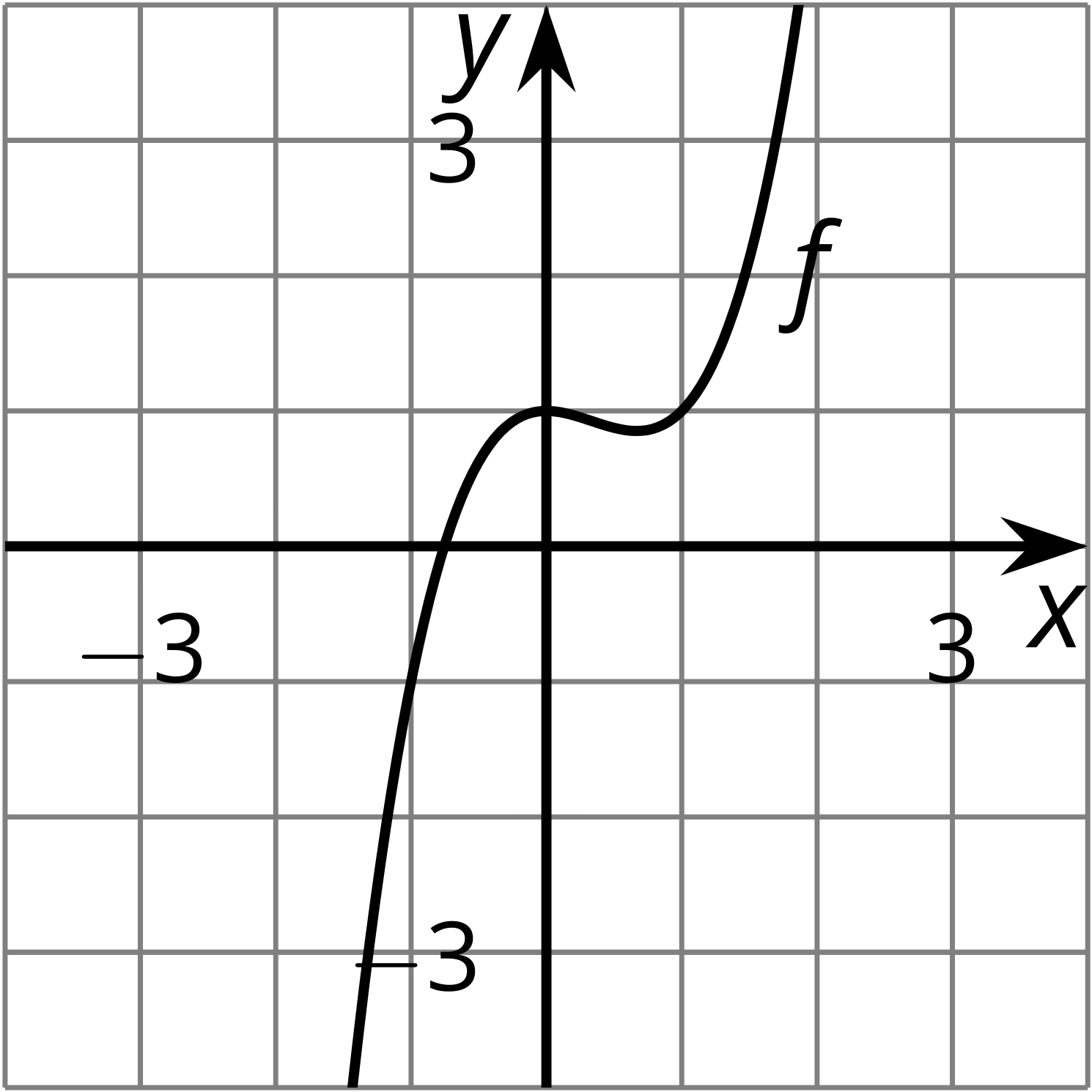 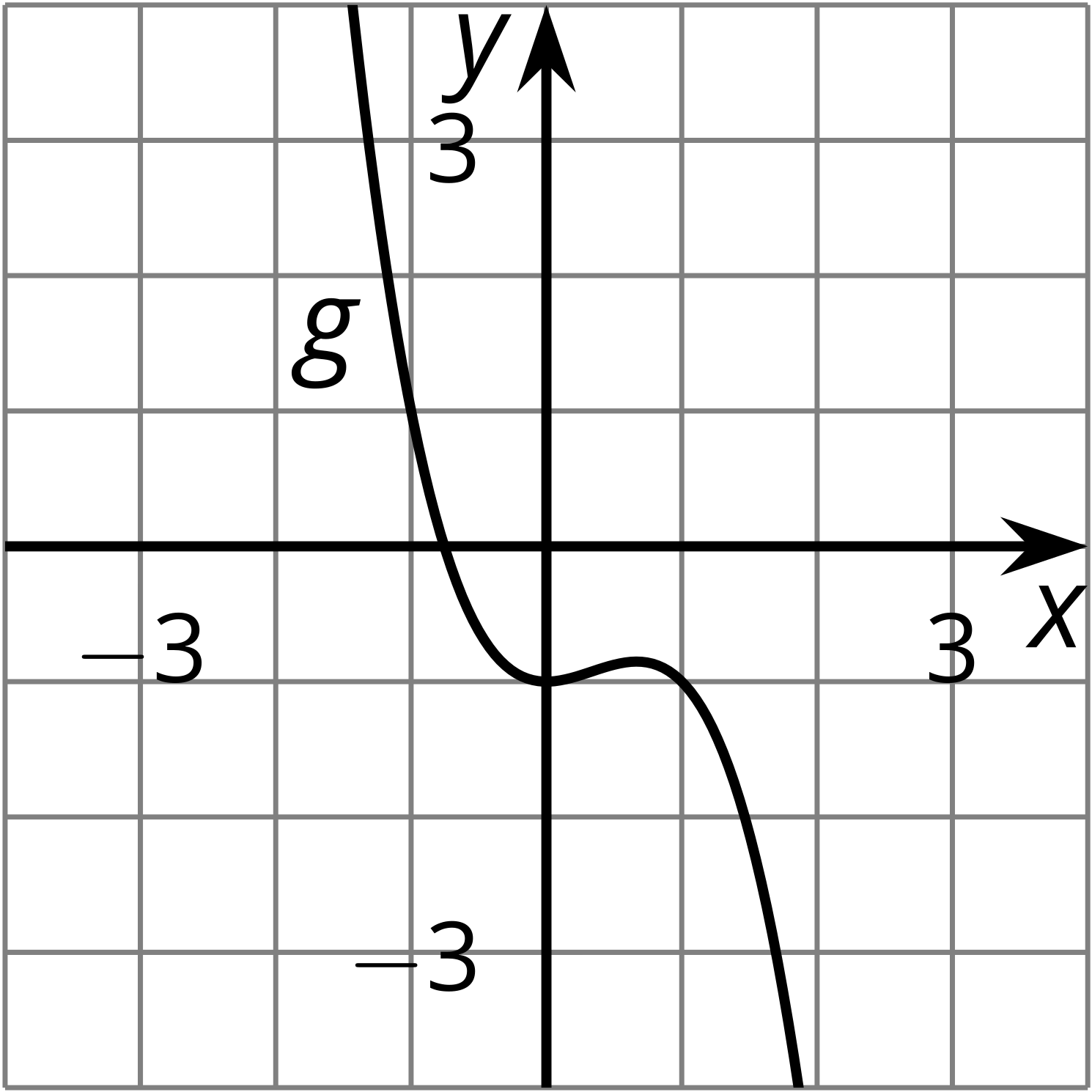 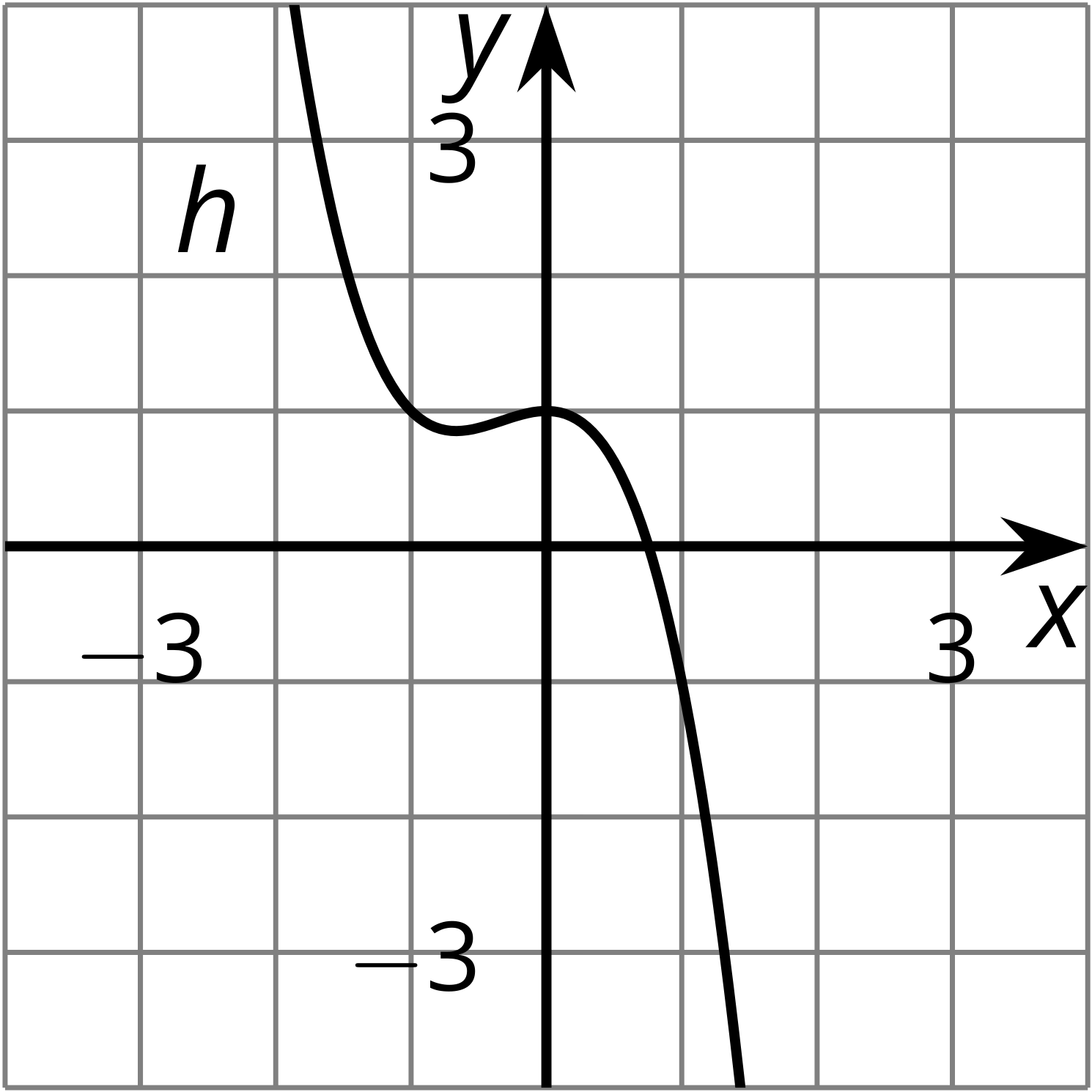 Considering first the equation , we know that for the same input , the value of  will be the opposite of the value of . For example, since , we know that . We can see this relationship in the graphs where  is the reflection of  across the -axis.Looking at , this equation tells us that the two functions have the same output for opposite inputs. For example, 1 and -1 are opposites, so  (and  is also true!). We can see this relationship in the graphs where  is the reflection of  across the -axis.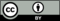 © CC BY 2019 by Illustrative Mathematics-30-1.5-4.3-1-40-1.80.602.63.940-30-1.5-4.3-1-40-1.80.602.63.940